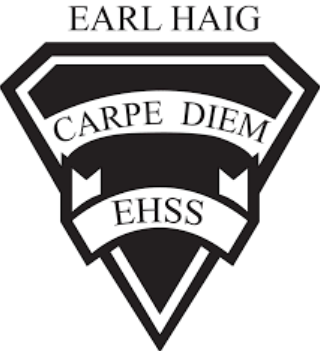 Course Outline and Evaluation SummaryCourse Outline and Evaluation SummaryCourse Code: AWQ3M1Grade: 11Title of Course: Visual Arts: PHOTOGRAPHY Department: Visual Arts, 416-395-3210Course DescriptionIn this course, students will…This course is intended to expose students to a variety of traditional photographic processes, techniques and applications as well as introduce digital imaging techniques. Students will continue to explore and experiment with lighting (daylight and tungsten), 35mm film and DSLR (digital) cameras, traditional fine art printing and experimental darkroom techniques.  They will be introduced to a broad range of historical and contemporary photographic styles and works.  They will incorporate technical exercises into a sketchbook, plan, shoot, edit and prepare final dry-mounted images ready for display. Prerequisite: Grade 10 PhotographyCourse EvaluationCourse evaluations incorporate one or more of the achievement categories (KICA). A brief description of each category can be found here. The final grade is calculated using the weighted percentages below.Course EvaluationCourse evaluations incorporate one or more of the achievement categories (KICA). A brief description of each category can be found here. The final grade is calculated using the weighted percentages below.Course EvaluationCourse evaluations incorporate one or more of the achievement categories (KICA). A brief description of each category can be found here. The final grade is calculated using the weighted percentages below.Course EvaluationCourse evaluations incorporate one or more of the achievement categories (KICA). A brief description of each category can be found here. The final grade is calculated using the weighted percentages below.Course EvaluationCourse evaluations incorporate one or more of the achievement categories (KICA). A brief description of each category can be found here. The final grade is calculated using the weighted percentages below.Course EvaluationCourse evaluations incorporate one or more of the achievement categories (KICA). A brief description of each category can be found here. The final grade is calculated using the weighted percentages below.Term Work:A variety of tasks where you show your learning and have marks assigned using the Achievement Categories/StrandsA variety of tasks where you show your learning and have marks assigned using the Achievement Categories/StrandsSummativeEvaluation:Marked summative tasks which assess your learning on the entire course. CULMINATING TASK:Marked summative tasks which assess your learning on the entire course. CULMINATING TASK:70%25%Knowledge & Understanding30%25%Knowledge & Understanding70%20%Thinking & Inquiry30%20%Thinking & Inquiry70%35%Application30%35%Application70%20%Communication30%20%CommunicationLearning SkillsLearning skills provide Information to help students understand what skills, habits & behaviors are needed to work on to be successful. These are not connected with any numerical mark. A brief description of each skill can be found here. Responsibility, Organization, Independent Work, Collaboration, Initiative and Self-RegulationE – Excellent    G – Good    S – Satisfactory    N – Needs ImprovementRequired Materials: Any educational resource required for this course will be provided by the school. Students must be prepared to take notes during class and to follow all lesson processes and procedures. School/Departmental/Classroom ExpectationsAttendance: The student is expected to attend class on time. Parents/guardians will be contacted if lates/attendance becomes an issue/hindrance. If the student knows about an absence in advance, they should contact the teacher.Plagiarism/Cheating: A mark of 0 will be assigned for any work submitted that does not belong to the student. A mark of 0 will be assigned to a student who was found to have cheated. Parents/guardians will be informed.Missed Work: If a student is absent from class, (e.g. illness, sports team) it is their responsibility to find out what they have missed and to catch up. The student is responsible for completing all of the work that was missed due to an absence. If a student misses an assignment or test without a legitimate explanation and documentation (for example a doctor’s note), marks up to and including the full value of the evaluation may be deducted. Make-up tests must be arranged to be written.Late Work: Late work may result in a deduction of marks up to and including the full value of the evaluation.Course Assessment TasksCourse Assessment TasksCourse Assessment TasksCourse Assessment TasksUnitBig IdeasMajor Assignment(s) / Evaluation(s)Estimated DurationUnit 1: REVIEW OF SAFETYSafe use of EquipmentSafe use of ChemicalsUnit 2: REVIEW OF PHOTOGRAPHY BASICSExposureDepth of FieldComposition & FramingRule of ThirdsQuizWalking Exploration 20 HoursUnit 3: REVIEW OF ELEMENTS & PRINCIPLES OF DESIGNElements of DesignPrinciples of DesignHow they are UsedPhotography Analysis of E&P15 HoursUnit 4: PHOTOGRAPHIC EQUIPMENTParts & Functions of:Camera – Film & DigitalEnlargerQuizWork Sheets10 Hours Unit 5: DARKROOMParts & Functions of:EnlargerChemicalsPhotographic PaperSafe LightsContact Sheet & Final Photographic Prints for Mounting20 HoursUnit 6: PHOTOGRAPHIC HISTORYContemporary Photographers Social Influence & DocumentationPhotographic History Assignment15 HoursUnit 7: ANALOG & DIGITAL PHOTOGRAPHYDigital versus AnalogEditing (Darkroom and Digital) and Postproduction Effects Darkroom and Editing Apps Assignment10 HoursCulminating TaskEveryday Extraordinary 20 Hours